_____________№_______________       Утверждено:ДОКУМЕНТАЦИЯ ОБ ЭЛЕКТРОННОМ АУКЦИОНЕКатегория. УслугиНаименование объекта закупки. Услуги по организации и проведению городских молодежных мероприятий.СОДЕРЖАНИЕЧасть IЭЛЕКТРОННЫЙ АУКЦИОНРАЗДЕЛ 1.1. Приглашение к участию в электронном аукционеНастоящим приглашаются к участию в электронном аукционе, любые юридические лица независимо от организационно-правовой формы, формы собственности, места нахождения и места происхождения капитала или любые физические лица, в том числе зарегистрированные в качестве индивидуального предпринимателя. В случае если электронный аукцион проводится среди субъектов малого предпринимательства, социально ориентированных некоммерческих организаций, в соответствии с указанием на это в Информационной карте электронного аукциона, участниками такого аукциона в электронной форме могут быть только субъекты малого предпринимательства, социально ориентированные некоммерческие организации.Документация об электронном аукционе размещена в единой информационной системе (далее также ЕИС) одновременно с извещением о проведении электронного аукциона. Документация об электронном аукционе доступна для ознакомления на ЕИС без взимания платы.Любой участник электронного аукциона, получивший аккредитацию на электронной площадке, вправе направить на адрес электронной площадки, на которой планируется проведение электронного аукциона, запрос о даче разъяснений положений документации об электронном аукционе. В единой информационной системе будут публиковаться все разъяснения, касающиеся положений настоящей документации об электронном аукционе, а также все изменения документации об электронном аукционе в случае возникновения таковых.В течение одного часа с момента размещения в единой информационной системе извещения об отказе от проведения электронного аукциона, изменений, внесенных в извещение о проведении такого аукциона, документацию о таком аукционе, разъяснений положений документации о таком аукционе оператор электронной площадки размещает указанную информацию на своем сайте в информационно-телекоммуникационной сети «Интернет», а также направляет уведомление об указанных извещении, изменениях, разъяснениях всем участникам такого аукциона, подавшим заявки на участие в нем, уведомление об указанных разъяснениях также лицу, направившему запрос о даче разъяснений положений документации о проведении такого аукциона, по адресам электронной почты, указанным этими участниками при аккредитации на электронной площадке или этим лицом при направлении запроса.Управление муниципального заказа Администрации города Иванова, как структурное подразделение, в лице которого Администрация города Иванова реализует свои полномочия на определение поставщиков (подрядчиков, исполнителей) для заказчиков города Иванова (далее также Уполномоченный орган), не несет обязательств или ответственности в случае неполучения такими участниками электронного аукциона от оператора электронной площадки уведомлений о разъяснении или изменений к документации об электронном аукционе.РАЗДЕЛ 1.2. Общие условия проведения электронного аукциона1. ОБЩИЕ СВЕДЕНИЯ1.1. Уполномоченный орган приглашает всех заинтересованных лиц подавать заявки на участие в электронном аукционе, информация о котором содержится в Информационной карте электронного аукциона, в соответствии с процедурами и условиями, приведенными в документации об электронном аукционе, в том числе в проекте контракта (часть II), описание объекта закупки (части III) документации об электронном аукционе. 1.2. Законодательное регулирование.1.2.1. Настоящая документация об электронном аукционе подготовлена в соответствии с Федеральным законом от 05.04.2013 № 44-ФЗ «О контрактной системе в сфере закупок товаров, работ, услуг для государственных и муниципальных нужд» (далее - Закон № 44 ФЗ), Конституцией Российской Федерации, Гражданским Кодексом РФ, Бюджетным Кодексом РФ, Федеральным законом от 26.07.2006 № 135-ФЗ «О защите конкуренции», иным законодательством в сфере закупок.1.2.2. В части, прямо не урегулированной действующим законодательством об осуществлении закупок, проведение электронного аукциона регулируется настоящей документацией об  аукционе в электронной форме.1.3. Заказчик, уполномоченный орган.1.3.1. Заказчик указан в Информационной карте электронного аукциона настоящей документации об электронном аукционе.1.3.2. Уполномоченный орган, указанный соответственно в Информационной карте электронного аукциона настоящей документации об электронном аукционе (далее по тексту ссылки на части, разделы, подразделы, пункты и подпункты относятся исключительно к настоящей документации об электронном аукционе, если рядом с такой ссылкой не указано иного), проводит электронный аукцион, наименование и описание объекта которого указаны в Информационной карте электронного аукциона, в соответствии с процедурами, условиями и положениями настоящей документации об электронном аукционе.1.4. Наименование и описание объекта электронного аукциона, идентификационный код закупки. Место доставки товара, являющегося предметом контракта, место выполнения работы или оказания услуги, являющихся предметом контракта, а также сроки поставки товара или завершения работы либо график оказания услуг.1.4.1. Условия контракта, содержащие наименование и описание объекта закупки указаны в Информационной карте электронного аукциона.1.4.2. Место доставки товара, являющегося предметом контракта, место выполнения работы или оказания услуги, являющихся предметом контракта, а также сроки поставки товара или завершения работы либо график оказания услуг указаны в Информационной карте электронного аукциона и части III «Описание объекта закупки» документации об электронном аукционе.1.5. Начальная (максимальная) цена контракта.1.5.1. Начальная (максимальная) цена контракта указана в извещении о проведении электронного аукциона и Информационной карте электронного аукциона.1.5.2. Порядок формирования цены контракта указан в Информационной карте электронного аукциона.1.6. Источник финансирования заказа, порядок и срок оплаты.1.6.1. Источник финансирования, порядок и срок оплаты контракта, указаны в Информационной карте электронного аукциона.1.7. Требования к участникам закупки.1.7.1. В электронном аукционе может принять участие любое юридическое лицо независимо от организационно-правовой формы, формы собственности, места нахождения и места происхождения капитала или любое физическое лицо, в том числе зарегистрированное в качестве индивидуального предпринимателя. Участник закупки имеет право выступать в отношениях, связанных с осуществлением закупки, как непосредственно, так и через своих представителей. Полномочия представителей участников закупки подтверждаются доверенностью, выданной и оформленной в соответствии с гражданским законодательством. 1.7.2. В случае если проводится электронный аукцион среди субъектов малого предпринимательства, социально ориентированных некоммерческих организаций, в соответствии с указанием на это в Информационной карте электронного аукциона, участниками такого аукциона в электронной форме могут быть только субъекты малого предпринимательства, социально ориентированные некоммерческие организации. Статус субъекта малого предпринимательства, ориентированных некоммерческих организаций определяется в соответствии с законодательством Российской Федерации.Участник закупки должен соответствовать:- требованиям, установленными пунктами 1,2,3 части 1 статьи 4 Федерального закона от 24.07.2007 №209-ФЗ «О развитии малого и среднего предпринимательства Российской Федерации» (о размере уставного (складочного) капитала (паевого фонда) субъектов малого предпринимательства, о численности работников за предшествующий календарный год, о выручке от реализации товаров (работ, услуг) за предшествующий календарный год);или- требованиям законодательства для социально ориентированных некоммерческих организаций, учредителями которых являются Российская Федерация, субъекты Российской Федерации или муниципальные образования, осуществляющие в соответствии с учредительными документами виды деятельности, предусмотренные пунктом 1 статьи 31.1 Федерального закона от 12.01.1996 №7-ФЗ «О некоммерческих организациях».1.7.3. Участник осуществления закупки вправе подать только одну заявку на участие в электронном аукционе.1.7.4. Участник осуществления закупки для того, чтобы принять участие в электронном аукционе должен удовлетворять требованиям, установленным в пункте 1.7.5, 1.7.6 с учетом информации указанной в Информационной карте электронного аукциона.1.7.5. Единые требования к участникам закупки (предъявляются в равной мере ко всем участникам закупок):1.7.5.1. Cоответствие требованиям, установленным в соответствии с законодательством Российской Федерации к лицам, осуществляющим поставку товара, выполнение работы, оказание услуги, являющихся объектом закупки. 1.7.5.2. Непроведение ликвидации участника закупки - юридического лица и отсутствие решения арбитражного суда о признании участника закупки - юридического лица или индивидуального предпринимателя несостоятельным (банкротом) и об открытии конкурсного производства1.7.5.3. Неприостановление деятельности участника закупки в порядке, установленном Кодексом Российской Федерации об административных правонарушениях, на дату подачи заявки на участие в закупке.1.7.5.4. Отсутствие у участника закупки недоимки по налогам, сборам, задолженности по иным обязательным платежам в бюджеты бюджетной системы Российской Федерации (за исключением сумм, на которые предоставлены отсрочка, рассрочка, инвестиционный налоговый кредит в соответствии с законодательством Российской Федерации о налогах и сборах, которые реструктурированы в соответствии с законодательством Российской Федерации, по которым имеется вступившее в законную силу решение суда о признании обязанности заявителя по уплате этих сумм исполненной или которые признаны безнадежными к взысканию в соответствии с законодательством Российской Федерации о налогах и сборах) за прошедший календарный год, размер которых превышает двадцать пять процентов балансовой стоимости активов участника закупки, по данным бухгалтерской отчетности за последний отчетный период. Участник закупки считается соответствующим установленному требованию в случае, если им в установленном порядке подано заявление об обжаловании указанных недоимки, задолженности и решение по такому заявлению на дату рассмотрения заявки на участие в определении поставщика (подрядчика, исполнителя) не принято.1.7.5.5. Отсутствие у участника закупки - физического лица либо у руководителя, членов коллегиального исполнительного органа или главного бухгалтера юридического лица - участника закупки судимости за преступления в сфере экономики (за исключением лиц, у которых такая судимость погашена или снята), а также неприменение в отношении указанных физических лиц наказания в виде лишения права занимать определенные должности или заниматься определенной деятельностью, которые связаны с оказанием услуги, являющихся объектом осуществляемой закупки, и административного наказания в виде дисквалификации.1.7.5.6. Обладание участником закупки исключительными правами на результаты интеллектуальной деятельности, если в связи с исполнением контракта заказчик приобретает права на такие результаты, за исключением случаев заключения контрактов на создание произведений литературы или искусства, исполнения, на финансирование проката или показа национального фильма.1.7.5.7. Отсутствие между участником закупки и заказчиком конфликта интересов, под которым понимаются случаи, при которых руководитель заказчика, член комиссии по осуществлению закупок, руководитель контрактной службы заказчика, контрактный управляющий состоят в браке с физическими лицами, являющимися выгодоприобретателями, единоличным исполнительным органом хозяйственного общества (директором, генеральным директором, управляющим, президентом и другими), членами коллегиального исполнительного органа хозяйственного общества, руководителем (директором, генеральным директором) учреждения или унитарного предприятия либо иными органами управления юридических лиц - участников закупки, с физическими лицами, в том числе зарегистрированными в качестве индивидуального предпринимателя, - участниками закупки либо являются близкими родственниками (родственниками по прямой восходящей и нисходящей линии (родителями и детьми, дедушкой, бабушкой и внуками), полнородными и неполнородными (имеющими общих отца или мать) братьями и сестрами), усыновителями или усыновленными указанных физических лиц. Под выгодоприобретателями для целей настоящей статьи понимаются физические лица, владеющие напрямую или косвенно (через юридическое лицо или через несколько юридических лиц) более чем десятью процентами голосующих акций хозяйственного общества либо долей, превышающей десять процентов в уставном капитале хозяйственного общества.1.7.5.8. Заказчик вправе установить требование об отсутствии в предусмотренном Законом № 44-ФЗ реестре недобросовестных поставщиков (подрядчиков, исполнителей) информации об участнике закупки, в том числе информации об учредителях, о членах коллегиального исполнительного органа, лице, исполняющем функции единоличного исполнительного органа участника закупки - юридического лица.1.7.6. В случае установления Правительством Российской Федерации дополнительных требований к участникам закупок, заказчики при определении поставщиков (подрядчиков, исполнителей) обязаны устанавливать такие дополнительные требования, в том числе к наличию:1) финансовых ресурсов для исполнения контракта;2) на праве собственности или ином законном основании оборудования и других материальных ресурсов для исполнения контракта;3) опыта работы, связанного с предметом контракта, и деловой репутации;4) необходимого количества специалистов и иных работников определенного уровня квалификации для исполнения контракта.1.8. Расходы на участие в электронном аукционе и при заключении контракта.1.8.1. Участник закупки несет все расходы, связанные с подготовкой и подачей заявки на участие в электронном аукционе, участием в электронном аукционе и заключением контракта, а заказчик, уполномоченный орган не имеет обязательств в связи с такими расходами, за исключением случаев, прямо предусмотренных законодательством Российской Федерации.1.9. Преимущества, предоставляемые при осуществлении закупок. Ограничения участия в электронном аукционе.1.9.1. Заказчик обязан предоставлять преимущества учреждениям и предприятиям уголовно-исполнительной системы, организациям инвалидов, в отношении предлагаемой ими цены контракта в размере до пятнадцати процентов в установленном Правительством Российской Федерации порядке и в соответствии с утвержденными Правительством Российской Федерации перечнями товаров, работ, услуг с учетом положений статей 28, 29 Закона № 44-ФЗ. Информация о предоставлении таких преимуществ указывается в Информационной карте электронного аукциона.1.9.2. Заказчик, обязан осуществлять с учетом положений статьи 30 Закона № 44-ФЗ закупки у субъектов малого предпринимательства, социально ориентированных некоммерческих организаций в размере не менее чем пятнадцать процентов совокупного годового объема закупок, предусмотренного планом-графиком. При этом начальная (максимальная) цена контракта не должна превышать двадцать миллионов рублей.Информация об осуществлении закупки у субъектов малого предпринимательства, социально ориентированных некоммерческих организаций указывается в Информационной карте электронного аукциона.1.9.3. Ограничения участия в электронном аукционе. Участие в электронном аукционе может быть ограничено заказчиком только в случаях, установленных Законом № 44-ФЗ и указанных в настоящей документации об электронном аукционе. 1.10. Применение национального режима при осуществлении электронного аукциона.При осуществлении заказчиком закупок услуг, оказываемых иностранными лицами, применяется национальный режим на равных условиях с товарами, работами, услугами, оказываемыми российскими лицами, в случаях и на условиях, которые предусмотрены международными договорами Российской Федерации.Информация о применении национального режима указывается в Информационной карте электронного аукциона.1.11. Аккредитация участников электронного аукциона на электронной площадке.Осуществляется в порядке, установленном статьей 61 Закона № 44-ФЗ.Ответственность за достоверность документов и информации, предоставляемых в соответствии со ст. 61 Закона № 44-ФЗ, в том числе усиленных электронных подписей, и соответствие указанных документов и информации требованиям, установленным законодательством Российской Федерации, за действия, совершенные на основании указанных документов и информации, за своевременное уведомление оператора электронной площадки о внесении изменений в предоставленные документы и информацию, за замену указанных документов или прекращение их действия (в том числе замену усиленной электронной подписи или прекращение ее действия) несет участник электронного аукциона, предоставивший указанные документы и информацию.1.12. Основания отстранение от участия в электронном аукционе.Отстранение участника электронного аукциона от участия в электронном аукционе или отказ от заключения контракта с победителем электронного аукциона осуществляется в любой момент до заключения контракта, если заказчик или аукционная комиссия обнаружит, что участник такого аукциона  не соответствует требованиям, указанным в пунктах 1.7.5. и 1.7.6 раздела 1.2 «Общие условия проведения электронного аукциона» настоящей документации, или предоставил недостоверную информацию в отношении своего соответствия указанным требованиям.2. ДОКУМЕНТАЦИЯ ОБ ЭЛЕКТРОННОМ АУКЦИОНЕ2.1. Содержание документации об электронном аукционе.2.1.1. Документация об электронном аукционе раскрывает, конкретизирует и дополняет информацию, содержащуюся в извещении о проведении электронного аукциона.2.1.2. В случае любых противоречий между документами, указанными в пункте 2.1.1, документация об электронном аукционе имеет приоритет.2.1.3. Предполагается, что участник закупки изучит всю документацию об электронном аукционе, включая изменения в документацию об электронном аукционе и разъяснения к документации об электронном аукционе, размещенные уполномоченным органом в соответствии с пунктами 2.2 и 2.3 раздела 1.2. «Общие условия проведения электронного аукциона».2.1.4. Документация об электронном аукционе доступна для ознакомления в единой информационной системе без взимания платы.2.2. Разъяснение положений документации об электронном аукционе.2.2.1. Любой участник электронного аукциона, получивший аккредитацию на электронной площадке, вправе направить на адрес электронной площадки, на которой планируется проведение такого аукциона, запрос о даче разъяснений положений документации о таком аукционе. При этом участник такого аукциона вправе направить не более чем три запроса о даче разъяснений положений данной документации в отношении одного такого аукциона. В течение одного часа с момента поступления указанного запроса он направляется оператором электронной площадки Уполномоченному органу. 2.2.2. В течение двух дней с даты поступления от оператора электронной площадки указанного в пункте 2.2.1 запроса Уполномоченный орган размещает в единой информационной системе разъяснения положений документации об электронном аукционе с указанием предмета запроса, но без указания участника такого аукциона, от которого поступил указанный запрос, при условии, что указанный запрос поступил заказчику не позднее чем за три дня до даты окончания срока подачи заявок на участие в таком аукционе.2.2.3. Дата начала и окончания срока предоставления участникам электронного аукциона разъяснений положений документации об электронном аукционе указаны в Информационной карте аукциона в электронной форме.2.2.4. Разъяснения положений документации об электронном аукционе не должны изменять ее суть.2.3. Внесение изменений в извещение о проведении электронного аукциона и документацию об электронном аукционе.2.3.1. Заказчик, Уполномоченный орган по собственной инициативе или в соответствии с поступившим запросом о даче разъяснений положений документации об электронном аукционе вправе принять решение о внесении изменений в извещение о проведении электронного аукциона и в документацию о таком аукционе не позднее чем за два дня до даты окончания срока подачи заявок на участие в таком аукционе. Изменение объекта закупки и увеличение размера обеспечения данных заявок не допускаются. В течение одного дня с даты принятия указанного решения изменения, внесенные в извещение и документацию о таком аукционе, размещаются заказчиком в единой информационной системе. При этом срок подачи заявок на участие в таком аукционе должен быть продлен так, чтобы с даты размещения изменений до даты окончания срока подачи заявок на участие в таком аукционе этот срок составлял не менее чем пятнадцать дней или, если начальная (максимальная) цена контракта (цена лота) не превышает три миллиона рублей, не менее чем семь дней.2.4. Отмена проведения электронного аукциона.2.4.1. Заказчик, Уполномоченный орган вправе отменить проведение электронного аукциона не позднее, чем за пять дней до даты окончания срока подачи заявок на участие в электронном аукционе.2.4.2. Процедура отмены электронного аукциона осуществляется в порядке, установленном статьей 36 Закона № 44-ФЗ.2.4.3. При отмене электронного аукциона заказчик не несет ответственность перед участниками закупки, подавшими заявки, за исключением случая, если вследствие отмены электронного аукциона участникам закупки причинены убытки в результате недобросовестных действий заказчика.3. ПОДГОТОВКА ЗАЯВКИ НА УЧАСТИЕ В ЭЛЕКТРОННОМ АУКЦИОНЕ(инструкция по заполнению заявки)3.1. Язык документов, входящих в состав заявки на участие в электронном аукционе.3.1.1. Заявка на участие в электронном аукционе, подготовленная участником электронного аукциона, а также вся корреспонденция и документация, связанные с заявкой на участие в электронном аукционе, которыми обмениваются участники электронного аукциона, оператор электронной площадки, заказчик, уполномоченный орган, должны быть составлены на русском языке.3.1.2. Использование других языков для подготовки заявки на участие в электронном аукционе может быть расценено аукционной комиссией как несоответствие заявки на участие в открытом аукционе требованиям, установленным документацией об электронном аукционе.3.1.3. Входящие в заявку на участие в электронном аукционе документы, оригиналы которых выданы участнику электронного аукциона третьими лицами на ином языке, могут быть представлены на этом языке при условии, что к ним будет прилагаться надлежащим образом заверенный перевод на русский язык. В случае противоречия представленного документа и его перевода преимущество будет иметь перевод.3.1.4. Наличие противоречий между представленным документом и его переводом, которые изменяют смысл представленного документа, может быть расценено аукционной комиссией как несоответствие заявки на участие в электронном аукционе требованиям, установленным документацией об электронном аукционе.3.2. Требования к содержанию документов, входящих состав заявки на участие в электронном аукционе.3.2.1. Заявка на участие в электронном аукционе состоит из двух частей.3.2.2. Первая часть заявки на участие в электронном аукционе должна содержать следующую информацию, с учетом категории объекта закупки и информации указанной в Информационной карте электронного аукциона:3.2.2.1 при заключении контракта на поставку товара:а) согласие участника такого аукциона на поставку товара в случае, если этот участник предлагает для поставки товар, в отношении которого в документации о таком аукционе содержится указание на товарный знак (его словесное обозначение) (при наличии), знак обслуживания (при наличии), фирменное наименование (при наличии), патенты (при наличии), полезные модели (при наличии), промышленные образцы (при наличии), наименование места происхождения товара или наименование производителя товара, и (или) такой участник предлагает для поставки товар, который является эквивалентным товару, указанному в данной документации, конкретные показатели товара, соответствующие значениям эквивалентности, установленным данной документацией;б) конкретные показатели, соответствующие значениям, установленным документацией о таком аукционе, и указание на товарный знак (его словесное обозначение) (при наличии), знак обслуживания (при наличии), фирменное наименование (при наличии), патенты (при наличии), полезные модели (при наличии), промышленные образцы (при наличии), наименование места происхождения товара или наименование производителя предлагаемого для поставки товара при условии отсутствия в данной документации указания на товарный знак, знак обслуживания (при наличии), фирменное наименование (при наличии), патенты (при наличии), полезные модели (при наличии), промышленные образцы (при наличии), наименование места происхождения товара или наименование производителя;3.2.2.2 согласие участника такого аукциона на выполнение работы или оказание услуги на условиях, предусмотренных документацией о таком аукционе, при проведении такого аукциона на выполнение работы или оказание услуги;3.2.2.3 при заключении контракта на выполнение работы или оказание услуги, для выполнения или оказания которых используется товар:а) согласие, предусмотренное подпунктом 3.2.2.2 раздела 1.2. «Общие условия проведения электронного аукциона» настоящей документации, в том числе согласие на использование товара, в отношении которого в документации о таком аукционе содержится указание на товарный знак (его словесное обозначение) (при наличии), знак обслуживания (при наличии), фирменное наименование (при наличии), патенты (при наличии), полезные модели (при наличии), промышленные образцы (при наличии), наименование места происхождения товара или наименование производителя товара, либо согласие, предусмотренное подпунктом 3.2.2.2 раздела 1.2. «Общие условия проведения электронного аукциона» настоящей документации, указание на товарный знак (его словесное обозначение) (при наличии), знак обслуживания (при наличии), фирменное наименование (при наличии), патенты (при наличии), полезные модели (при наличии), промышленные образцы (при наличии), наименование места происхождения товара или наименование производителя товара и, если участник такого аукциона предлагает для использования товар, который является эквивалентным товару, указанному в данной документации, конкретные показатели товара, соответствующие значениям эквивалентности, установленным данной документацией, при условии содержания в ней указания на товарный знак (его словесное обозначение) (при наличии), знак обслуживания (при наличии), фирменное наименование (при наличии), патенты (при наличии), полезные модели (при наличии), промышленные образцы (при наличии), наименование места происхождения товара или наименование производителя товара, а также требование о необходимости указания в заявке на участие в таком аукционе на товарный знак (его словесное обозначение) (при наличии), знак обслуживания (при наличии), фирменное наименование (при наличии), патенты (при наличии), полезные модели (при наличии), промышленные образцы (при наличии), наименование места происхождения товара или наименование производителя товара;б) согласие, предусмотренное подпунктом 3.2.2.2 раздела 1.2. «Общие условия проведения электронного аукциона» настоящей документации, а также конкретные показатели используемого товара, соответствующие значениям, установленным документацией о таком аукционе, и указание на товарный знак (его словесное обозначение) (при наличии), знак обслуживания (при наличии), фирменное наименование (при наличии), патенты (при наличии), полезные модели (при наличии), промышленные образцы (при наличии), наименование места происхождения товара или наименование производителя товара при условии отсутствия в данной документации указания на товарный знак, знак обслуживания (при наличии), фирменное наименование (при наличии), патенты (при наличии), полезные модели (при наличии), промышленные образцы (при наличии), наименование места происхождения товара или наименование производителя товара.3.2.3. Первая часть заявки на участие в электронном аукционе, предусмотренная пунктом 3.2.2 раздела 1.2. «Общие условия проведения электронного аукциона» настоящей документации, может содержать эскиз, рисунок, чертеж, фотографию, иное изображение товара, на поставку которого заключается контракт.3.2.4. Вторая часть заявки на участие в электронном аукционе должна содержать следующие документы и информацию, с учетом информации указанной в Информационной карте электронного аукциона:1) наименование, фирменное наименование (при наличии), место нахождения, почтовый адрес (для юридического лица), фамилия, имя, отчество (при наличии), паспортные данные, место жительства (для физического лица), номер контактного телефона, идентификационный номер налогоплательщика участника такого аукциона или в соответствии с законодательством соответствующего иностранного государства аналог идентификационного номера налогоплательщика участника такого аукциона (для иностранного лица), идентификационный номер налогоплательщика (при наличии) учредителей, членов коллегиального исполнительного органа, лица, исполняющего функции единоличного исполнительного органа участника такого аукциона;2) документы, подтверждающие соответствие участника такого аукциона требованиям, установленным подпунктом 1.7.5.1 пункта 1.7.5 и пунктом 1.7.6 раздела 1.2. «Общие условия проведения электронного аукциона» (при наличии таких требований), или копии этих документов, а также декларация о соответствии участника такого аукциона требованиям, установленным подпунктами 1.7.5.3-1.7.5.8 пункта 1.7.5 раздела 1.2. «Общие условия проведения электронного аукциона»;3) копии документов, подтверждающих соответствие товара, работы или услуги требованиям, установленным в соответствии с законодательством Российской Федерации, в случае, если в соответствии с законодательством Российской Федерации установлены требования к товару, работе или услуге и представление указанных документов предусмотрено документацией об электронном аукционе. При этом не допускается требовать представление указанных документов, если в соответствии с законодательством Российской Федерации они передаются вместе с товаром;4) решение об одобрении или о совершении крупной сделки либо копия данного решения в случае, если требование о необходимости наличия данного решения для совершения крупной сделки установлено федеральными законами и иными нормативными правовыми актами Российской Федерации и (или) учредительными документами юридического лица и для участника такого аукциона заключаемый контракт или предоставление обеспечения заявки на участие в таком аукционе, обеспечения исполнения контракта является крупной сделкой;5) документы, подтверждающие право участника такого аукциона на получение преимущества в соответствии со статьями 28, 29 Закона № 44-ФЗ, или копии этих документов;6) документы, подтверждающие соответствие участника такого аукциона и (или) предлагаемых им услуг условиям, запретам и ограничениям, установленным заказчиком в соответствии со статьей 14 Закона № 44-ФЗ, или копии этих документов;7) декларация о принадлежности участника такого аукциона к субъектам малого предпринимательства или социально ориентированным некоммерческим организациям в случае установления заказчиком ограничения, предусмотренного частью 3 статьи 30 настоящего Федерального закона.4. ПОДАЧА ЗАЯВОК НА УЧАСТИЕ В ЭЛЕКТРОННОМ АУКЦИОНЕ4.1. Порядок, место, дата начала и дата окончания  срока подачи заявок на участие в электронном аукционе.4.1.1. Осуществляется в порядке, установленном Законом № 44-ФЗ, настоящей документацией об электронном аукционе, в том числе с разделом 1.3 «Информационная карта электронного аукциона» документации об электронном аукционе.4.1.2. Заявка на участие в электронном аукционе направляется участником такого аукциона оператору электронной площадки, указанной в Информационной карте электронного аукциона, в форме двух электронных документов, содержащих части заявки, предусмотренные статьей 66 Закона № 44-ФЗ. Указанные электронные документы подаются одновременно.Адрес электронной площадки указан в Информационной карте электронного аукциона.4.2. Изменение и отзыв заявок на участие в электронном аукционе. 4.2.1. Участник электронного аукциона вправе изменить или отозвать свою заявку до истечения срока подачи заявок с учетом положений Закона № 44-ФЗ. В этом случае участник электронного аукциона не утрачивает право на внесенные в качестве обеспечения заявки денежные средства. Изменение заявки или уведомление о ее отзыве является действительным, если изменение осуществлено или уведомление получено заказчиком до истечения срока подачи заявок.4.3. Обеспечение заявок при проведении электронного аукциона.4.3.1. Размер обеспечения заявки на участие в электронном аукционе указан в Информационной карте электронного аукциона.4.3.2. Обеспечение заявки на участие в электронных аукционах может предоставляться участником закупки только путем внесения денежных средств в порядке предусмотренном Законом № 44-ФЗ.5. РАССМОТРЕНИЕ ЗАЯВОК НА УЧАСТИЕ В ЭЛЕКТРОННОМ АУКЦИОНЕ И ПРОВЕДЕНИЕ ЭЛЕКТРОННОГО АУКЦИОНА5.1. Рассмотрение первых частей заявок на участие в электронном аукционе.Осуществляется в порядке, установленном Законом № 44-ФЗ.5.2. Порядок проведения электронного аукциона.5.2.1. В электронном аукционе могут участвовать только аккредитованные в соответствии с пунктом 1.11 раздела 1.2. «Общие условия проведения электронного аукциона» и допущенные к участию в таком аукционе его участники.5.2.2. Электронный аукцион проводится на электронной площадке в указанный в извещении о его проведении и определенный с учетом пункта 5.2.3 раздела 1.2. «Общие условия проведения электронного аукциона» день. Время начала проведения такого аукциона устанавливается оператором электронной площадки в соответствии со временем часовой зоны, в которой расположен заказчик.5.2.3. Днем проведения электронного аукциона является рабочий день, следующий после истечения двух дней с даты окончания срока рассмотрения первых частей заявок на участие в таком аукционе.5.2.4. Электронный аукцион проводится путем снижения начальной (максимальной) цены контракта, указанной в извещении о проведении такого аукциона и в Информационной карте электронного аукциона, в порядке, установленном настоящей документацией и Законом № 44-ФЗ.5.3. Рассмотрение вторых частей заявок на участие в электронном аукционе, определение победителя электронного аукциона.Осуществляется в порядке, установленном Законом № 44-ФЗ.6. ЗАКЛЮЧЕНИЕ КОНТРАКТА6.1. Порядок заключения контракта.Осуществляется в порядке, установленном Законом № 44-ФЗ, с учетом информации, указанной в разделе 1.3 «Информационная карта электронного аукциона» документации об электронном аукционе.6.2. Обеспечение исполнения контракта.6.2.1. Если в Информационной карте электронного аукциона заказчиком установлено требование обеспечения исполнения контракта, контракт заключается только после предоставления участником электронного аукциона, с которым заключается контракт, обеспечения исполнения контракта. 6.2.2. Исполнение контракта может обеспечиваться предоставлением банковской гарантии, выданной банком и соответствующей требованиям статьи 45 Закона № 44-ФЗ, или внесением денежных средств на указанный заказчиком счет, на котором в соответствии с законодательством Российской Федерации учитываются операции со средствами, поступающими заказчику. Способ обеспечения исполнения контракта определяется участником электронного аукциона, с которым заключается контракт, самостоятельно. Срок действия банковской гарантии должен превышать срок действия контракта не менее чем на один месяц.6.2.3. В случае непредоставления участником электронного аукциона, с которым заключается контракт, обеспечения исполнения контракта в срок, установленный для заключения контракта, такой участник считается уклонившимся от заключения контракта.6.2.4. Победитель электронного аукциона признается уклонившимся от заключения контракта в случае, если в сроки, предусмотренные пунктом 3 статьи 70 Закона №44-ФЗ, он не направил заказчику проект контракта, подписанный лицом, имеющим право действовать от имени победителя такого аукциона, или направил протокол разногласий по истечении тринадцати дней с даты размещения в единой информационной системе протокола подведения итогов такого аукциона, или не исполнил требования, предусмотренные статьей 37 Закона №44-ФЗ  (в случае снижения при проведении такого аукциона цены контракта на двадцать пять процентов и более от начальной (максимальной) цены контракта).6.2.5. В случае, если при проведении такого аукциона цена контракта снижена на двадцать пять процентов и более от начальной (максимальной) цены контракта, победитель такого аукциона предоставляет обеспечение исполнения контракта в соответствии с частью 1 статьи 37 Закона № 44-ФЗ, обеспечение исполнения контракта или информацию, предусмотренные частью 2 статьи 37 Закона № 44-ФЗ.6.2.6. Размер обеспечения исполнения контракта, срок и порядок его предоставления указаны в Информационной карте электронного аукциона.6.2.7. В ходе исполнения контракта исполнитель вправе предоставить заказчику обеспечение исполнения контракта, уменьшенное на размер выполненных обязательств, предусмотренных контрактом, взамен ранее предоставленного обеспечения исполнения контракта. При этом может быть изменен способ обеспечения исполнения контракта.6.2.8. В случае, если участником электронного аукциона, с которым заключается контракт, является государственное или муниципальное казенное учреждение, положения Закона 44-ФЗ об обеспечении исполнения контракта к такому участнику не применяются.6.2.9. Требования к обеспечению контракта, представленному в виде банковской гарантии:6.2.9.1. В случае, если участником электронного аукциона, с которым заключается контракт, обеспечение исполнения контракта представляется в виде банковской гарантии, банковская гарантия должна соответствовать требованиям, установленным законодательством Российской Федерации.6.2.9.2 Безотзывная банковская гарантия предоставляется банком, иным кредитным учреждением – гарантом (в соответствии с параграфом 6 Гражданского кодекса Российской Федерации). Осуществление банковских операций – выдача банковской гарантии производится только на основании лицензии, выдаваемой Банком России (статья 13 Федерального Закона от 02.12.1990 № 395-1 «О банках и банковской деятельности»). Копия указанной лицензии является обязательным приложением к безотзывной банковской гарантии. 6.2.9.3. Заказчик в качестве исполнения контрактов принимает банковские гарантии, выданные банками, включенными в предусмотренный статьей 74.1 Налогового кодекса Российской Федерации перечень банков, отвечающих установленным требованиям для принятия банковских гарантий в целях налогообложения.6.2.10. Банковская гарантия должна быть безотзывной и должна содержать:1) сумму банковской гарантии, подлежащую уплате гарантом заказчику в установленных частью 13 статьи 44 Закона №44-ФЗ случаях, или сумму банковской гарантии, подлежащую уплате гарантом заказчику в случае ненадлежащего исполнения обязательств принципалом в соответствии со статьей 96 Закона №44-ФЗ;2) обязательства принципала, надлежащее исполнение которых обеспечивается банковской гарантией;3) обязанность гаранта уплатить заказчику неустойку в размере 0,1 процента денежной суммы, подлежащей уплате, за каждый день просрочки;4) условие, согласно которому исполнением обязательств гаранта по банковской гарантии является фактическое поступление денежных сумм на счет, на котором в соответствии с законодательством Российской Федерации учитываются операции со средствами, поступающими заказчику;5) срок действия банковской гарантии с учетом требований статей 44 и 96 Закона № 44-ФЗ;6) отлагательное условие, предусматривающее заключение договора предоставления банковской гарантии по обязательствам принципала, возникшим из контракта при его заключении, в случае предоставления банковской гарантии в качестве обеспечения исполнения контракта;7) установленный Правительством Российской Федерации перечень документов, предоставляемых заказчиком банку одновременно с требованием об осуществлении уплаты денежной суммы по банковской гарантии.6.2.11. Банковская гарантия, предоставляемая участником электронного аукциона в качестве обеспечения исполнения контракта, должна быть включена в реестр банковских гарантий, размещенный в единой информационной системе. Дополнительные требования к банковской гарантии, используемой для целей Закона №44-ФЗ, порядок ведения и размещения в единой информационной системе реестра банковских гарантий, форма требования об осуществлении уплаты денежной суммы по банковской гарантии устанавливаются Правительством Российской Федерации. При выдаче банковской гарантии банк предоставляет принципалу выписку из реестра банковских гарантий.6.2.12. В реестр банковских гарантий включаются следующие информация и документы:1) наименование, место нахождения банка, являющегося гарантом, идентификационный номер налогоплательщика или в соответствии с законодательством иностранного государства аналог идентификационного номера налогоплательщика;2) наименование, место нахождения исполнителя, являющегося принципалом, идентификационный номер налогоплательщика или в соответствии с законодательством иностранного государства аналог идентификационного номера налогоплательщика;3) денежная сумма, указанная в банковской гарантии и подлежащая уплате гарантом в случае неисполнения участником закупки в установленных случаях требований настоящего Федерального закона;4) срок действия банковской гарантии;5) копия банковской гарантии;6) иные информация и документы, перечень которых установлен Правительством Российской Федерации.6.2.13. Указанные в 6.2.12 настоящего раздела информация и документы должны быть подписаны усиленной электронной подписью лица, имеющего право действовать от имени банка.6.2.14. Требования к обеспечению исполнения контракта, предоставляемому в виде залога денежных средств:6.2.14.1. В случае если обеспечение исполнения контракта представляется в виде передачи заказчику в залог денежных средств, участник электронного аукциона, с которым заключается контракт, перечисляет сумму залога денежных средств, в размере указанном в Информационной карте электронного аукциона на счет, указанный в Информационной карте электронного аукциона.6.2.14.2. Факт внесения залога денежных средств на счет заказчика подтверждается копией или оригиналом платежного документа, на основании которого произведено перечисление средств обеспечения исполнения контракта.6.2.14.3. Денежные средства возвращаются исполнителю при условии надлежащего исполнения им всех своих обязательств по контракту после получения заказчиком соответствующего письменного требования от исполнителя. 6.2.14.4. Денежные средства возвращаются на банковский счет, указанный исполнителем в этом письменном требовании.6.3. Права и обязанности победителя электронного аукциона.6.3.1. В случае если в Информационной карте электронного аукциона предусмотрены преимущества для учреждений и предприятий уголовно-исполнительной системы и (или) организаций инвалидов и победителем открытого аукциона признано такое учреждение, предприятие или такая организация, контракт по требованию указанных участников электронного аукциона заключается по цене, предложенной указанными участниками электронного аукциона, с учетом преимущества в отношении цены контракта, но не выше начальной (максимальной) цены контракта (цены лота), указанной в Информационной карте электронного аукциона.6.3.2. В случае, если контракт заключается с физическим лицом, за исключением индивидуального предпринимателя или иного занимающегося частной практикой лица, в контракт включается обязательное условие об уменьшении суммы, подлежащей уплате физическому лицу, на размер налоговых платежей, связанных с оплатой контракта.6.4. Права и обязанности заказчика.6.4.1. В случае перемены заказчика права и обязанности заказчика, предусмотренные контрактом, переходят к новому заказчику.7. ОБЖАЛОВАНИЕ ДЕЙСТВИЙ (БЕЗДЕЙСТВИЯ) ЗАКАЗЧИКА, УПОЛНОМОЧЕННОГО ОРГАНА, АУКЦИОННОЙ КОМИССИИ ПО ОСУЩЕСТВЛЕНИЮ ЗАКУПОК, ЕЕ ЧЛЕНОВ, ДОЛЖНОСТНОГО ЛИЦА КОНТРАКТНОЙ СЛУЖБЫ (КОНТРАКТНОГО УПРАВЛЯЮЩЕГО) ОПЕРАТОРА ЭЛЕКТРОННОЙ ПЛОЩАДКИ 7.1. Любой участник электронного аукциона, а также осуществляющие общественный контроль общественные объединения, объединения юридических лиц в соответствии с законодательством Российской Федерации имеют право обжаловать в судебном порядке или в порядке, установленном Законом 44-ФЗ, в контрольный орган в сфере закупок действия (бездействие) заказчика, уполномоченного органа, аукционной комиссии по осуществлению закупок, ее членов, должностных лиц контрактной службы (контрактного управляющего) оператора электронной площадки, если такие действия (бездействие) нарушают права и законные интересы участника закупки.РАЗДЕЛ 1.3. Информационная карта электронного аукциона В Разделе 1.3. «Информационная карта электронного аукциона» содержится информация для данного конкретного электронного аукциона, которая уточняет, разъясняет и дополняет положения Раздела 1.2. «Общие условия проведения электронного аукциона».При возникновении противоречия между положениями Раздела 1.2. «Общие условия проведения электронного аукциона» и Раздела 1.3. «Информационная карта электронного аукциона» применяются положения Раздела 1.3. «Информационная карта электронного аукциона».РАЗДЕЛ 1.4. Рекомендуемые формы и документы для заполнения участниками электронного аукционаФорма № 1ПЕРВАЯ ЧАСТЬ ЗАЯВКИ НА УЧАСТИЕ В ЭЛЕКТРОННОМ АУКЦИОНЕСогласие участника электронного аукциона на оказание услуг по организации и проведению городских молодежных мероприятий. Изучив настоящую документацию об электронном аукционе, а также применимые к данному электронному аукциону законодательство РФ и нормативно-правовые акты сообщаем о согласии оказать предусмотренные электронном аукционом услуги в соответствии с требованиями документации об электронном аукционе №__________________. Предлагаемая нами цена контракта будет объявлена в ходе проведения электронного аукциона.Примечание: Документы и информация, направляемые в форме электронных документов оператором электронной площадки участнику электронного аукциона, заказчику или размещаемые оператором электронной площадки на электронной площадке и в единой информационной системе, должны быть подписаны усиленной электронной подписью лица, имеющего право действовать от имени оператора электронной площадки.Документы и информация, направляемые в форме электронных документов участником электронного аукциона, заказчиком, должны быть подписаны усиленной электронной подписью лица, имеющего право действовать от имени соответственно участника такого аукциона, заказчика.Форма № 2ВТОРАЯ ЧАСТЬ ЗАЯВКИ НА УЧАСТИЕ В ЭЛЕКТРОННОМ АУКЦИОНЕ на оказание услуг по организации и проведению городских молодежных мероприятий.Исполняя наши обязательства и изучив документацию об электронном аукционе, в том числе условия и порядок проведения настоящего электронного аукциона, проект контракта на выполнение вышеуказанного заказа, описание объекта закупки, мы_____________________________________________________________________________(полное наименование организации на основании учредительных документов или Ф.И.О. участника аукциона)предоставляем следующие документы и сведения:( для юридического лица)(для физического лица)2. Подтверждаю, как участник закупки, соответствие требованиям, установленным пунктами 3 - 5, 7, 9 части 1 статьи 31 Федерального закона от 05.04.2013 N 44-ФЗ 
«О контрактной системе в сфере закупок товаров, работ, услуг для обеспечения государственных и муниципальных нужд»:- непроведение ликвидации участника закупки - юридического лица и отсутствие решения арбитражного суда о признании участника закупки - юридического лица или индивидуального предпринимателя несостоятельным (банкротом) и об открытии конкурсного производства;- неприостановление деятельности участника закупки в порядке, установленном Кодексом Российской Федерации об административных правонарушениях, на дату подачи заявки на участие в закупке;- отсутствие у участника закупки недоимки по налогам, сборам, задолженности по иным обязательным платежам в бюджеты бюджетной системы Российской Федерации (за исключением сумм, на которые предоставлены отсрочка, рассрочка, инвестиционный налоговый кредит в соответствии с законодательством Российской Федерации о налогах и сборах, которые реструктурированы в соответствии с законодательством Российской Федерации, по которым имеется вступившее в законную силу решение суда о признании обязанности заявителя по уплате этих сумм исполненной или которые признаны безнадежными к взысканию в соответствии с законодательством Российской Федерации о налогах и сборах) за прошедший календарный год, размер которых превышает двадцать пять процентов балансовой стоимости активов участника закупки, по данным бухгалтерской отчетности за последний отчетный период. Участник закупки считается соответствующим установленному требованию в случае, если им в установленном порядке подано заявление об обжаловании указанных недоимки, задолженности и решение по такому заявлению на дату рассмотрения заявки на участие в определении поставщика (подрядчика, исполнителя) не принято;- отсутствие у участника закупки - физического лица либо у руководителя, членов коллегиального исполнительного органа или главного бухгалтера юридического лица - участника закупки судимости за преступления в сфере экономики (за исключением лиц, у которых такая судимость погашена или снята), а также неприменение в отношении указанных физических лиц наказания в виде лишения права занимать определенные должности или заниматься определенной деятельностью, которые связаны с поставкой товара, выполнением работы, оказанием услуги, являющихся объектом осуществляемой закупки, и административного наказания в виде дисквалификации;- отсутствие между участником закупки и заказчиком конфликта интересов, под которым понимаются случаи, при которых руководитель заказчика, член комиссии по осуществлению закупок, руководитель контрактной службы заказчика, контрактный управляющий состоят в браке с физическими лицами, являющимися выгодоприобретателями, единоличным исполнительным органом хозяйственного общества (директором, генеральным директором, управляющим, президентом и другими), членами коллегиального исполнительного органа хозяйственного общества, руководителем (директором, генеральным директором) учреждения или унитарного предприятия либо иными органами управления юридических лиц - участников закупки, с физическими лицами, в том числе зарегистрированными в качестве индивидуального предпринимателя, - участниками закупки либо являются близкими родственниками (родственниками по прямой восходящей и нисходящей линии (родителями и детьми, дедушкой, бабушкой и внуками), полнородными и неполнородными (имеющими общих отца или мать) братьями и сестрами), усыновителями или усыновленными указанных физических лиц.3. Заверяю правильность всех данных, указанных в анкете.Примечание: Документы и информация, направляемые в форме электронных документов оператором электронной площадки участнику электронного аукциона, заказчику или размещаемые оператором электронной площадки на электронной площадке и в единой информационной системе, должны быть подписаны усиленной электронной подписью лица, имеющего право действовать от имени оператора электронной площадки.Документы и информация, направляемые в форме электронных документов участником электронного аукциона, заказчиком, должны быть подписаны усиленной электронной подписью лица, имеющего право действовать от имени соответственно участника такого аукциона, заказчика.Форма № 3ФОРМА ЗАПРОСА О РАЗЪЯСНЕНИИ ПОЛОЖЕНИЙДОКУМЕНТАЦИИ ОБ ЭЛЕКТРОННОМ АУКЦИОНЕ Дата, исх. номерЗапрос о разъяснении положений документации об электронном аукционе*	Прошу Вас разъяснить следующие положения документации об электронном аукционе на оказание услуг по организации и проведению городских молодежных мероприятий:* Направляется оператору электронной площадки.Примечание: Документы и информация, направляемые в форме электронных документов оператором электронной площадки участнику электронного аукциона, заказчику или размещаемые оператором электронной площадки на электронной площадке и в единой информационной системе, должны быть подписаны усиленной электронной подписью лица, имеющего право действовать от имени оператора электронной площадки.Документы и информация, направляемые в форме электронных документов участником электронного аукциона, заказчиком, должны быть подписаны усиленной электронной подписью лица, имеющего право действовать от имени соответственно участника такого аукциона, заказчика.Часть IIПРОЕКТ КОНТРАКТА (МУНИЦИПАЛЬНЫЙ КОНТРАКТ, ГРАЖДАНСКО-ПРАВОВОЙ ДОГОВОР)ПРОЕКТМУНИЦИПАЛЬНЫЙ   КОНТРАКТ № ______г. Иваново 							       «____»____________ 2014 годАдминистрация города Иванова, именуемая в дальнейшем «Заказчик», в лице заместителя руководителя аппарата Администрации города Иванова Семеновой Любови Михайловны, действующего на основании доверенности от 15.01.2014 № 2-25-32 с одной стороны, и ______________________________________________, именуемое в дальнейшем «Исполнитель», в лице ___________________________________________, действующего на основании ________ с другой стороны, при совместном упоминании именуемые в дальнейшем «Стороны», на основании протокола подведения итогов электронного аукциона № _________ от ______ 2014 г., заключили настоящий муниципальный контракт   (далее – Контракт) о нижеследующем.1. ПРЕДМЕТ КОНТРАКТА1.1. Исполнитель принимает на себя обязательство оказать услуги по организации и проведению городских молодежных мероприятий (далее – Услуги) и передать Заказчику отчетные документы, а Заказчик обязуется принять Услуги и оплатить их в соответствии с условиями настоящего Контракта.1.2.	Объем и содержание конкретных Услуг, оказываемых в рамках настоящего Контракта, определяется в соответствии с техническим заданием (Приложение № 1 к настоящему Контракту).2. ЦЕНА КОНТРАКТА И ПОРЯДОК РАСЧЕТОВ2.1. Цена Контракта составляет __________ (_________) руб., в том числе НДС *, в размере ___________(__________) руб. В цену Контракта включены все включает все расходы, связанные с исполнением контракта, налоги, сборы и другие обязательные платежи.2.2. Цена Контракта является твердой и определяется на весь срок исполнения Контракта, и не может меняться в ходе его исполнения за исключением случаев, предусмотренных пунктами 10.3, 10.4, 10.5 Контракта.2.3.	Расчет между Сторонами по настоящему Контракту производится за оказанные по настоящему Контракту услуги в полном объеме в течение 30 (Тридцати) банковских дней со дня подписания Заказчиком Акта сдачи-приемки оказанных услуг, представления Исполнителем оригиналов отчетных документов и передачи Исполнителем Заказчику счета на оплату услуг и выставления оригинала счета-фактуры.2.4. Оплата по настоящему Контракту производится в форме безналичного расчета путем перечисления денежных средств на расчетный счет Исполнителя, указанный в разделе 13 настоящего Контракта.	2.5. Расчеты по настоящему Контракту производятся в рублях Российской Федерации. Датой осуществления платежа признается дата списания денежных средств с расчетного счета Заказчика.2.6. В случае неисполнения или ненадлежащего исполнения обязательств, предусмотренных настоящим Контрактом, оплата оказанных Услуг  по Контракту *не указывается организациями, работающими с применением упрощенной системы налогообложения производится Заказчиком только после погашения Исполнителем Заказчику предъявленных ему сумм неустойки (штрафов, пеней).2.7. В случае, если контракт заключается с физическим лицом, за исключением индивидуального предпринимателя или иного занимающегося частной практикой лица, то сумма, подлежащая уплате физическому лицу, уменьшается на размер налоговых платежей связанных с оплатой контракта.3. СРОК, МЕСТО ОКАЗАНИЯ УСЛУГ3.1. Срок оказания Услуг: июль - август 2014 года.3.2. Исполнитель, в течение 5 (пяти) рабочих дней с момента заключения Контракта, согласовывает с Заказчиком дату проведения городских молодежных мероприятий.3.2. Место оказания Услуг: город Иваново4. ПОРЯДОК ПРИЕМКИ ОКАЗАННЫХ УСЛУГ4.1. Приемка оказанных Услуг по настоящему Контракту на соответствие их требованиям, установленным в настоящем Контракте, осуществляется на основании Акта сдачи-приемки оказанных услуг.4.2. По окончании оказания услуг Исполнитель обязан представить финансовые документы (счет-фактура, счет), подписанный Исполнителем Акт сдачи-приемки оказанных услуг в 2-х экземплярах, отчетные документы в срок не позднее 5 рабочих дней с момента окончания оказания Услуг.4.3. Для проверки оказанных Исполнителем Услуг, предусмотренных Контрактом, в части их соответствия условиям Контракта Заказчик обязан провести экспертизу. Экспертиза результатов, предусмотренных Контрактом, может проводиться Заказчиком своими силами или к ее проведению могут привлекаться эксперты, экспертные организации на основании контрактов, заключенных в соответствии с Федеральным законом от 05.04.2013 № 44-ФЗ «О контрактной системе в сфере закупок товаров, работ, услуг для обеспечения государственных и муниципальных нужд».В случае, если по результатам такой экспертизы установлены нарушения требований Контракта, не препятствующие приемке оказанных Услуг, в заключении могут содержаться предложения об устранении данных нарушений, в том числе с указанием срока их устранения.Заказчик вправе не отказывать в приемке оказанных Услуг в случае выявления несоответствия таких услуг условиям Контракта, если выявленное несоответствие не препятствует приемке Услуг и устранено Исполнителем.4.4. Исправление недостатков, допущенных Исполнителем и выявленных при сдаче-приемке Услуг, осуществляется в срок, согласованный с Заказчиком, и за счет Исполнителя.4.5. Заказчик принимает Услуги по объему и качеству в течение 30 (Тридцати) дней со дня получения Акта сдачи-приемки оказанных услуг и направляет Исполнителю подписанный Акт сдачи-приемки оказанных услуг или мотивированный отказ от приемки Услуг с указанием перечня выявленных недостатков в оказанных Услугах, который составляется, в том числе, с учетом отраженного в заключении по результатам экспертизы оказанных Услуг предложения экспертов, экспертных организаций, если таковые привлекались для ее проведения. 5. ПРАВА И ОБЯЗАННОСТИ СТОРОН5.1. Заказчик вправе:- требовать от Исполнителя надлежащего исполнения обязательств в соответствии с условиями Контракта;- требовать от Исполнителя представления надлежащим образом оформленных документов, подтверждающих исполнение обязательств в соответствии с условиями Контракта;-  запрашивать у Исполнителя информацию о ходе и состоянии исполнения обязательств по настоящему Контракту;-  проверять ход и качество оказываемых Исполнителем Услуг, не вмешиваясь в его деятельность;- требовать возмещения неустойки (пени, штрафа) в соответствии с пунктом 6.3 Контракта;- осуществлять иные права, предусмотренные настоящим Контрактом и (или) действующим законодательством РФ.5.2. Заказчик обязан:- обеспечить приемку оказанных по Контракту Услуг по объему и качеству;- оплатить надлежаще оказанные Услуги в порядке и на условиях, предусмотренных настоящим Контрактом;- провести экспертизу оказанных Услуг своими силами или с привлечением экспертов, экспертной организации в случаях, установленных Федеральным законом от 05.04.2013  № 44-ФЗ «О контрактной системе в сфере закупок товаров, работ, услуг для обеспечения государственных и муниципальных нужд»;-вернуть Исполнителю обеспечение исполнения контракта в соответствии с пунктом 7.2 Контракта.5.3. Исполнитель вправе:- требовать приемки и оплаты Услуг в объеме, порядке, сроки и на условиях, предусмотренных настоящим Контрактом;- привлекать для оказания Услуг третьих лиц (соисполнителей) только с письменного согласия Заказчика. В этом случае Исполнитель несет перед Заказчиком ответственность за последствия неисполнения или ненадлежащего исполнения обязательств соисполнителем.5.4. Исполнитель обязан: - представить Заказчику на момент заключения Контракта обеспечение исполнения настоящего Контракта;- оказать предусмотренные настоящим Контрактом Услуги, обеспечив их надлежащее качество в соответствии с техническим заданием Заказчика (Приложение № 1), в сроки, установленные Контрактом и дополнительно согласованные Сторонами;- согласовать с Заказчиком план проведения городских молодежных мероприятий;- безвозмездно устранять обнаруженные Заказчиком недостатки в результатах  оказанных Услуг или иные отступления от условий настоящего Контракта;- не предоставлять другим лицам или разглашать иным способом конфиденциальную информацию, полученную в результате исполнения обязательство по Контракту;- незамедлительно информировать Заказчика обо всех обстоятельствах, препятствующих исполнению Контракта.6. ОТВЕТСТВЕННОСТЬ СТОРОН6.1. За неисполнение или ненадлежащее исполнение обязательств, предусмотренных настоящим Контрактом, Стороны несут ответственность в соответствии с действующим  законодательством РФ.6.2. Ответственность Заказчика:- за нарушение сроков исполнения Заказчиком обязательств, предусмотренных Контрактом, Исполнитель вправе потребовать уплаты пени в размере 1/300 действующей на дату уплаты пени ставки рефинансирования Центрального банка Российской Федерации от не уплаченной в срок суммы за каждый день просрочки;- за ненадлежащее исполнение Заказчиком обязательств, предусмотренных Контрактом, за исключением просрочки исполнения обязательств, предусмотренных Контрактом, Исполнитель вправе потребовать от Заказчика уплаты штрафа в размере 2,5% цены контракта.6.3. Ответственность Исполнителя:- в случае просрочки Исполнителем обязательств, предусмотренных Контрактом, Заказчик вправе потребовать от Исполнителя уплаты пени. Пеня начисляется за каждый день просрочки исполнения Исполнителем обязательства, предусмотренного Контрактом, начиная со дня, следующего после дня истечения установленного Контрактом срока исполнения обязательства, и устанавливается в размере, определенном в порядке, установленном Постановлением Правительства РФ от 25.11.2013 № 1063, но не менее чем 1/300 действующей на дату уплаты пени ставки рефинансирования Центрального банка Российской Федерации от цены Контракта, уменьшенной на сумму, пропорциональную объему обязательств, предусмотренных Контрактом и фактически исполненных Исполнителем;- за нарушение условий Контракта Исполнителем, за неисполнение или ненадлежащее исполнение Исполнителем обязательств, предусмотренных Контрактом, за исключением просрочки исполнения обязательств, Исполнитель по письменному требованию Заказчика выплачивает штраф в размере 10% цены контракта.6.4. Неустойка (штраф, пени) перечисляется Сторонами в течение 10 (Десяти) дней с момента выставления соответствующей претензии на расчетный счет Стороны, указанный в претензии. Уплата неустойки не освобождает Стороны от выполнения своих обязательств в натуре.6.5. Сторона освобождается от уплаты неустойки (штрафа, пени), если докажет, что неисполнение или ненадлежащее исполнение обязательства, предусмотренного Контрактом, произошло вследствие непреодолимой силы или по вине другой стороны.ОБЕСПЕЧЕНИЕ ИСПОЛНЕНИЯ КОНТРАКТА7.1 Исполнитель обязан представить Заказчику на момент заключения Контракта обеспечение исполнения настоящего Контракта способом, определенным самостоятельно, исходя из следующих видов обеспечения: банковской гарантии, выданной банком и соответствующей требованиям статьи 45 Федерального закона от 05.04.2013 № 44-ФЗ «О контрактной системе в сфере закупок товаров, работ, услуг для обеспечения государственных и муниципальных нужд», или внесением денежных средств в сумме ________ рублей на указанный Заказчиком счет.Срок действия банковской гарантии должен превышать срок действия Контракта не менее чем на один месяц.7.2 Денежные средства, внесенные в качестве способа обеспечения исполнения Контракта, возвращаются Исполнителю при условии надлежащего исполнения им всех своих обязательств по Контракту, в течение 5 (пяти) дней с момента подписания сторонами Акта сдачи-приемки оказанных услуг.8. Обстоятельства непреодолимой силы8.1. Стороны освобождаются от ответственности за частичное или полное неисполнение обязательств по Контракту, если оно явилось следствием действия обстоятельств непреодолимой силы, возникших помимо воли и желания сторон, и которые нельзя было предвидеть или предотвратить, включая объявленную или фактическую войну, гражданские волнения, эпидемии, блокаду, эмбарго, землетрясения, наводнения, пожары и другие обстоятельства непреодолимой силы. 8.2. При наступления таких обстоятельств, сроки выполнения обязательств по настоящему Контракту отодвигаются соразмерно сроку, в течение которого действовали такие обстоятельства и их последствия. 8.3. Документ, выданный соответствующим компетентным органом, является достаточным подтверждением наличия или продолжительности действия непреодолимой силы.8.4. Сторона, которая не исполняет своего обязательства вследствие действия непреодолимой силы, должна немедленно (в течение 5 дней) известить другую Сторону о препятствии и его влиянии на исполнение обязательств по Контракту. Несвоевременное извещение об этих обстоятельствах лишает, соответствующую сторону права ссылаться на них в будущем.8.5. Обязанность доказать наличие обстоятельств непреодолимой силы лежит на Стороне Контракта, не выполнившей свои обязательства по Контракту.8.6. Если обстоятельства, указанные в пункте 8.1 настоящего Контракта, будут длиться более 10 дней с даты соответствующего уведомления, Стороны вправе расторгнуть настоящий Контракт без требования возмещения убытков, понесенных в связи с наступлением таких обстоятельств.9. СРОК ДЕЙСТВИЯ КОНТРАКТА9.1. Настоящий Контракт вступает в силу с момента подписания и действует до «31» декабря 2014 года. При этом окончание срока действия Контракта не влечет прекращение обязательств сторон по Контракту, в случае их ненадлежащего исполнения в установленные Контрактом сроки. 10. ОСНОВАНИЯ И ПОРЯДОК ИЗМЕНЕНИЯ И РАСТОРЖЕНИЯ КОНТРАКТА10.1. Изменение и расторжение Контракта осуществляется в соответствии со статьей 95 Федерального закона от 05.04.2013 № 44-ФЗ «О контрактной системе в сфере закупок товаров, Работ, услуг для обеспечения государственных и муниципальных нужд».10.2. Расторжение Контракта допускается по соглашению Сторон, по решению суда или в случае одностороннего отказа Стороны Контракта от исполнения Контракта в соответствии с гражданским законодательством.Расторжение Контракта в связи с односторонним отказом Стороны от исполнения Контракта осуществляется в порядке, установленном статьей 95 Федерального закона от 05.04.2013 № 44-ФЗ «О контрактной системе в сфере закупок товаров, работ, услуг для обеспечения государственных и муниципальных нужд». 10.3. Контракт может быть изменен по соглашению Сторон при снижении цены Контракта без изменения предусмотренных Контрактом объема оказываемых Услуг, качества оказываемых Услуг и иных условий Контракта. 10.4. Заказчик вправе предложить Исполнителю увеличение или уменьшение объема Услуг, предусмотренных Контрактом, но не более чем на 10% в соответствии с п.п. б п.1 ч.1 ст. 95 Федерального закона от 05.04.2013 № 44-ФЗ «О контрактной системе в сфере закупок товаров, работ, услуг для обеспечения государственных и муниципальных нужд». При оказании дополнительного объема таких Услуг Заказчик по согласованию с Исполнителем вправе изменить первоначальную цену Контракта пропорционально дополнительному объему таких Услуг, исходя  из установленной в Контракте цены Услуги, но не более чем на десять процентов такой цены Контракта, а при внесении соответствующих изменений в Контракт в связи с сокращением объема оказываемых Услуг, Заказчик обязан изменить цену Контракта указанным образом.10.5. Изменение существенных условий Контракта при его исполнении не допускается, за исключением их изменения по соглашению Сторон при уменьшении ранее доведенных до Заказчика как получателя бюджетных средств лимитов бюджетных обязательств. При этом Заказчик в ходе исполнения Контракта обеспечивает согласование новых условий Контракта, в том числе цены и (или) сроков исполнения Контракта и (или) объема Услуги, предусмотренных Контрактом.10.6. Любые изменения и дополнения к настоящему Контракту, не противоречащие действующему законодательству РФ, оформляются дополнительными соглашениями Сторон в электронной форме и подписываются усиленными электронными подписями лиц, имеющих право действовать от имени Заказчика и Исполнителя. Дополнительные соглашения являются неотъемлемой частью Контракта.11. ПОРЯДОК УРЕГУЛИРОВАНИЯ СПОРОВ11.1. Претензионный порядок досудебного урегулирования споров, вытекающих из Контракта, является для Сторон обязательным.11.2. Претензионные письма направляются Сторонами нарочным либо почтовым отправлением с уведомлением о вручении последнего адресату по местонахождению Сторон, указанному в разделе 13 Контракта.11.3.	Все споры по настоящему Контракту разрешаются путем переговоров, а в случае недостижения взаимного согласия - в Арбитражном суде Ивановской области, с обязательным соблюдением претензионного порядка.12. ПРОЧИЕ УСЛОВИЯ12.1.	Настоящий Контракт заключен в электронной форме и подписан усиленными электронными подписями лиц, имеющих право действовать от имени Заказчика и Исполнителя.12.2. Взаимоотношения Сторон, не урегулированные настоящим Контрактом, регулируются действующим законодательством РФ.12.3. Неотъемлемой частью настоящего Контракта являются следующее приложение:- Приложение №1 - Техническое задание.13. АДРЕСА И БАНКОВСКИЕ РЕКВИЗИТЫ СТОРОНЗаказчик									ИсполнительПриложение №1к контрактуот «___»______2014 № ________	Техническое задание*на оказание услуг по организации и проведению городских молодежных мероприятий* Согласно Разделу 1 «Характеристики объекта закупки» части III «Описание объекта закупки» документации об электронном аукционеЧАСТЬ III ОПИСАНИЕ ОБЪЕКТА ЗАКУПКИХарактеристики объекта закупкиТехническое заданиена оказание услуг по организации и проведению городских молодежных мероприятий Предмет контракта: оказание услуг по организации и проведению городских молодежных мероприятий.	 В рамках организации и проведения городских молодежных мероприятий Исполнитель обеспечивает:1.1. Организацию и проведение гала-концерта, в том числе:	Обеспечивает наличие зрительного зала вместимостью не менее 1100 мест с установленной системой звукоусиления, световым и мультимедийным оборудованием.           Обеспечивает качественную  фото и видеосъемку мероприятия.           Для обеспечения качественного звучания услуги должны быть оказаны с использованием комплектов:	1) звуковоспроизводящего и звукоусиливающего оборудования, а именно наличие:	- 	 звуковоспроизводящие и усиливающие устройства; 	-  	не менее 3 радиомикрофонов;	-    режиссерский микшерный пульт;	 процессоры эффектов 	2) светового оборудования, а именно наличие:А) световая пушка (прожектор следящего света) – 2 шт.:- колорчейнджер: не менее 3-х фильтровцветокоррекции, - съемная ирисовая диафрагма  не менее 10-100%.- ручная фокусировка, зум не менее 2.5о-13о.- эффекты: строб, диммер  не менее 100%.- наличие: Выносного балласта.- вес: не более 15.5кг.	Б) сканер в комплекте с лампой – 2 шт.:- напряжение: не менее 220 В.- частота:  не менее 50Лампа- тип: металлогалогенная- вольтаж: не более 207 В- мощность:  не менее 575 Вт- цоколь:  не менее GX 9,5Цвета- количество цветов: не менее 8 шт- наличие эффекта радугиДиммер: 0-100%- наличие колеса гобо: не менее 1- наличие вращающающегося гобо: металлические (кол-во): не менее 2 шт, дихроичные (кол-во):  не менее 3 шт, металлические (кол-во): не менее 7 шт- наличие вращающейся трёхгранной призмы: зум: 18, 20, 22, строб: 0-13 всп/сек, фокус: управляемый, движение: Pan: 170°, Tilt: 85°.- дисплей: LED- количество DMX-каналов: не менее 16Габариты- высота: не более 780 мм- ширина: не более 390 мм- длина: не более 338 мм- вес: не более 29 кг;	В) вращающая голова – 5 шт.:-наличие  не менее 9 цветов + белый,- наличие не менее 7 сменных вращающихся гобо + пустой (2 дихроичных стеклянных гобо),- наличие независимых колес гобо и цвета,- наличие эффектов «Радуга», «Pulse» и «Gobo Shake»,- наличие строб для каждого цвета, - наличие функции «Smart Sense»,- напряжение: не более  220В/50Гц.- наличие лампы.- габариты: не более 343x356x495мм.- Вес: не более 18 кг;	- стробоскоп – 2 шт.:	- лампа Xenon 
- цветовая температура: не более 5600 K
- наличие эффекта постоянного свечения с автоматическим затиханием
- наличие интеллектуальной системы регулировки температуры
- наличие контролируемых продолжительных вспышек, интенсивность, частота (от 20 ms до 2 sec)
- наличие предпрограммированых специальных эффектов
- наличие автоматического переключения напряжения: 90-260 V, 50/60 Hz.
- габариты: не более 245 х 425 х 240 мм.	- вес: не более 7,5 кг.
	Г) световой прибор с полным вращением – 2 шт.:	- напряжение: не более 220 В. 	- частота: не более 50 Гц.	- лампа: не более 230 Вт. 	- цветовая температура:  не более 9500 К.	- количество цветов: не менее 14+белый	- вращающееся, металлические колесо гобо: не менее 17 	- наличие эффекта смены гобо	- угол раскрытия луча: не менее 3,8°	- строб: высокоскоростной	- наличие управляемого фокуса	- движение: Pan: 540° Tilt: 250°	- дисплей: LCD 	- количество DMX-каналов: не менее 16	- габариты: не более 475 мм  330 мм 405 мм	- вес: не более 17,5 кг;	Д) генератор дыма – 2 шт.:	- наличие механизма термоотключения: автоматическое отключение нагнетающей системы прибора при низком уровне дым-жидкости,	- производительность: не менее 280м3/мин,	- наличие электронного термодатчика (ETS),	- наличие DMX-контроля: Pan/Tilt,	- наличие автопрограммы, продолжительного дымления, постоянного/ периодического дымления	- наличие не менее 3-х вариантов работы: не менее: 5 DMX-каналов,7 DMX-каналов или звуковая активация,	-наличие автопозиционирования – Pan,Tilt, Pan–360°; Tilt –265° (разрешение-не менее 8 бит),	- габариты: не более 442x345x295мм.	- вec: не более 13 кг;	Е) блиндер:	- угол раскрытия луча 14°.	- наличие не менее 7 дихроичных цветных фильтров + открытый и 7 вращающихся гобо (трафаретов).	- наличие строб эффекта с регулируемой скоростью от 1 до 20 вспышек в секунду.	- управление: от встроенного микрофона (звуковая активация),режим ведущий/ведомый или по DMX 7 каналов.	- возможность работы при отсутствии звукового сигнала работает от встроенных 14 программ.	- потребляемая мощность 110 Вт.;	- светодиодный прожектор не менее 16 светодиодов по 9 Вт.- 2 шт.:	- наличие не менее 6 DMX-каналов	- наличие не менее 4 режимов: DMX, звуковая активация, Color Macro, ручной	- потребляемая мощность: не более 40 Вт. 	- питание: от 100-240 В пер. т, от 47-63 Гц 	Ж) голова вращающаяся с беспроводным приемопередатчиком – 2 шт.:	- наличие фрост-фильтра 	- наличие микрошаговых двигателей LUX: 99250 / 10M, 70030 / 15M 	- рабочее напряжение: от 100-240 В, 50/60 Гц 	- габариты: не более 335 x 310 x 448 мм 	- вес не более:  11 кг;	З) лазерная установка с записью программы (программа согласовывается с заказчиком) с проекцией изображения в зал:	- наличие синего лазера: не более 350мВт	- наличие зеленого лазера: не более 30мВт		- DMX 512: 5 каналов		- потребляемая мощность:	не более 24Вт	- напряжение:от 100-240В	- наличие звуковой активации	- наличие стробо-эффекта	- угол луча: 90 градусов		- размеры: не более 22x20,5x19,4см	- вес: не более 3,2кг		Исполнитель услуги должен обеспечить: музыкальное сопровождение мероприятия необходимыми фонограммами по тематике проводимого мероприятия, обслуживание звуковоспроизводящего, светового оборудования.	Во время гала-концерта должна быть обеспечена фото и видео съемка. Запись обработка, монтаж видеозаписи в студии и запись их на компакт - диск из расчета 500 шт. 	Во время проведения гала-концерта Исполнитель должен обеспечить on-line видео трансляцию на 2 экрана размером не менее 4,61 x 2,3 м.		В целях организации информационного обеспечения мероприятия Исполнитель обеспечивает изготовление и распространение не менее 200 полноцветных афиш (формат А3) и 500 пригласительных (формат А6), баннера на задник сцены по тематике мероприятия (тематика согласовывается с заказчиком) не менее 13*8. Макет афиши и пригласительных согласовывается с заказчиком за 5 дней до дня проведения мероприятия. 		Перед проведением гала-концерта исполнитель должен предоставить коллективам, участвующим в фестивале не менее 5 гримерок для участников, зал для репетиций со сценой размером не менее 12*14 кв.м.		Зал для репетиции участников предоставляется в день проведения мероприятия с  09.00 до 17.00.		Гала- концерт проводится с 18.00.		Продолжительность концерта не менее 3 часов. Проведение Фестиваля по экстремальным видам спорта, наличие у Исполнителя оборудования, а именно:Рукоход классический двухуровневый – 2 шт. (Комплекс состоит из шести опорных вертикальных столбов высотой не менее 2600мм-6шт. Рукоход состоит из двух секций, фиксируемых на разной высоте не менее 2400мм и 2250мм. Длина каждой секции не менее 1900мм. Шаг рукохода не более 310мм. Диаметр перекладин не менее 32мм. Толщина стенки не менее 4мм. Длина комплекса не более 4000мм. Максимальная ширина комплекса не менее 1500мм).Рукоход-змейка – 2 шт. (Рукоход-змейка длиной не менее 1700мм расположен в комплексе на высоте не менее 2300мм. Высота вертикальных столбов не менее 2600мм комплекса. Шаг перекладин рукохода не более 300мм).Каскад из пяти турников и скамейки для упражнений пресса – 1 шт. (Комплекс состоит из восьми опорных вертикальных столбов высотой  не менее 2600мм-2шт., не менее 2300мм-2шт., не менее1400мм-2шт.,не менее 300мм-2шт. и разноуровневых перекладин -5шт. Длина каждой перекладины не менее 1200мм. Перекладины фиксируются при помощи хомутов на высоте не менее 1300мм, 1700мм, 1900мм, 1700мм, 1233мм (для фиксации ног, на скамье для пресса). Скамья для упражнений пресса фиксируется между столбами* высотой не менее2300мм и 1400мм на высоте 1033мм от поверхности резинового основания при помощи хомутов).Двойной треугольник – 4 шт. (Комплекс состоит из четырех вертикальных столбов* высотой  не менее 2600мм и 4-5 перекладин для подтягивания, четыре из которых расположены на высоте не менее 2400мм, 2300мм, 2100мм и 1900мм. Длина перекладин  не менее 1200мм. Металлическая конструкция турника крепится хомутами к вертикальным столбам).Лавка с упорами «Воркаут» - 3 шт. (Представляет собой металлическую конструкцию длиной рабочей поверхности не менее 2302мм, шириной не менее 400мм, высотой не менее 500мм. Конструкция имеет четыре полукольца с расстояниями не менее 600мм, 500мм и 500мм между собой. Высота полуколец не менее 250мм х 250мм х 500мм х 500мм. Все элементы конструкции – это трубы диаметром 34мм-50мм).Тройной каскад турников для отжиманий и подтягивания – 3 шт. (Комплекс состоит из 4-х вертикальных столбов и трех перекладин, расположенных на высоте не менее200мм, 1000мм, 1300мм от поверхности основания. Крепеж перекладин осуществляется при помощи хомутов. Длина каждой перекладины не менее 1200мм. Высота столбов не менее 300мм, 1100мм, 1400мм, 1400мм).Наличие у исполнителя мобильной сцены - передвижной сценический комплекс.Технические характеристики:  • Несущая способность: не мене 8000 кг• Грузоподъемность крыши: не менее 6000 кг• Максимальная высота крыши: не менее 6,50 м от пола сцены• Максимальная грузоподъемность крыши: не менее 7000 кг• Высота: не менее 8 м от земли• Вес: не более 15000 кг• Внутренний размер сцены: не менее (12 м х 7.10 м)• Внешний размер сцены в сборе:    (длинна: не мене 12,5 м., не менее ширина:2,5 м., высота от земли не менее: 4.15м) и    (длинна не менее: 9,4 м., ширина не менее : 2,5м., высота от земли не менее: 4 м)• Нагрузка на пол не более: (500 кг/м2)• Высота от земли до уровня пола сцены не менее: 1,50 м• Покрытие пола сцены: бамбуковая фанера •Наличие не менее 1 лестницы с перилами• Наличие электрогенератора для пульта управления гидравлической системой сцены2.Обоснование начальной (максимальной) цены контракта	Источники информацииРезультаты исследованияНа основании результатов исследования рынка определена начальная (максимальная) цену контракту на услуги по организации и проведению городских молодежных мероприятий  в размере 400 000,00 (Четыреста тысяч) рублей.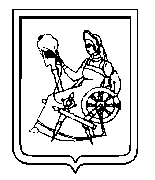 Администрация города ИвановаИвановской областиУПРАВЛЕНИЕ МУНИЦИПАЛЬНОГО ЗАКАЗА153000, г. Иваново, пл. Революции, д. 6, тел. (4932) 59-46-07Администрация города Иванова
________________________________________      М.П.                                                    подписьЧАСТЬ IЭЛЕКТРОННЫЙ АУКЦИОНРАЗДЕЛ I.1.Приглашение к участию в электронном аукционе3РАЗДЕЛ I.2.Общие условия проведения электронного аукциона4РАЗДЕЛ I.3.Информационная карта электронного аукциона16РАЗДЕЛ I.4.Рекомендуемые формы и документы для заполнения участниками электронного аукциона26ЧАСТЬ IIПРОЕКТ КОНТРАКТА (МУНИЦИПАЛЬНЫЙ КОНТРАКТ, ГРАЖДАНСКО-ПРАВОВОЙ ДОГОВОР)30ЧАСТЬ IIIОПИСАНИЕ ОБЪЕКТА ЗАКУПКИ37№п/пСсылка на пункт Раздела 1.2. «Общие условия проведения электронного  аукциона»Наименование пунктаТекст пояснений1Пункт 1.3.1Наименование ЗаказчикаАдминистрация города Иванова1Пункт 1.3.1Место нахождения/почтовый адрес:153000, Российская Федерация, Ивановская область, Иваново г, пл. Революции, д. 61Пункт 1.3.1Адрес электронной почты:molod-ivgoradm@yandex.ru1Пункт 1.3.1Номер  контактного телефона:(4932) 59-47-481Пункт 1.3.1Ответственное должностное лицо:Ефремов Никита Андреевич2Контрактная служба /контрактный управляющийЕфремов Никита Андреевич3Пункт 1.3.2Уполномоченныйорган, в соответствии со статьей  26 Федерального закона от 05.04.2013N 44-ФЗ «О контрактной системе в сфере закупок товаров, работ, услуг для обеспечения государственных и муниципальных нужд»Администрация города Иванова в лице управления муниципального заказа.Место нахождения, почтовый адрес: РФ, 153000, Ивановская обл., г. Иваново, пл. Революции, д. 6, к. 504.Адрес электронной почты: mz-kon@ivgoradm.ru.4Пункт4.1.2Адрес электронной площадки в информационно-телекоммуникационной сети «Интернет»www.rts-tender.ru5Используемый способ определения поставщиков (подрядчиков, исполнителей)Электронный аукцион6Пункт 1.4.1Наименование и описание объекта закупкиУслуги по организации и проведению городских молодежных мероприятий.В соответствии с частью III «Описание объекта закупки» документации об электронном аукционе 7Пункт1.4.2Условия поставки товара, выполнения работ, оказания услугУслуги должны быть оказаны в установленные сроки в полном объеме в соответствии с условиями, указанными в контракте, и в части ІІІ «Описание объекта закупки» документации об электронном аукционе.8Пункт 1.4.2Количество и место поставки товаров, выполнения работ, оказания услуггород Иваново.В соответствии с техническим заданием (часть III «Описание объекта закупки» документации об электронном аукционе) и по согласованию с Заказчиком 9Пункт 1.4.2Срок поставки товара, срок завершения работ, график оказания услугИюль - август 2014 года.Исполнитель в течение 5 (пяти) рабочих дней с момента заключения Контракта, согласовывает с Заказчиком дату проведения городских молодежных мероприятий.10Пункт 1.5.1Начальная (максимальная) цена контракта400 000,00 руб. 10Обоснование начальной (максимальной) цены контрактаНачальная (максимальная) цена контракта определена посредством применения метода сопоставимых рыночных цен (анализа рынка). Обоснование начальной (максимальной) цены контракта представлено в части III «Описание объекта закупки» документации об электронном аукционе.11Пункт 1.6.1Источник финансированияБюджет города Иванова 12Информация о валюте, используемой для формирования цены контракта и расчетов с поставщиками (подрядчиками, исполнителямироссийский рубль13Порядок применения официального курса иностранной валюты к рублю Российской Федерации, установленного Центральным банком Российской Федерации и используемого при оплате контрактаНе предусмотрен14Пункт 1.5.2Порядок формирования  цены контрактаЦена контракта включает все расходы, связанные с исполнением контракта, налоги (в том числе НДС), сборы и другие обязательные платежи.Цена контракта является твердой и определяется на весь срок исполнения контракта15Пункт 5.2.4Величина понижения начальной (максимальной) цены контракта («шаг аукциона»)«Шаг аукциона» составляет от 0,5 % до 5 % начальной (максимальной) цены контракта.16Возможность заказчика изменить условия контракта Осуществляется в соответствии с требованиями Закона № 44-ФЗ.Изменение существенных условий контракта при его исполнении допускается по предложению заказчика, в случае увеличения предусмотренного объема оказываемых услуг не более чем на десять процентов или уменьшения предусмотренного контрактом объема оказываемых услуг не более чем на десять процентов. При этом по соглашению сторон допускается изменение цены контракта пропорционально дополнительному объему услуг, исходя из установленной в контракте цены единицы услуги, но не более чем на десять процентов цены контракта. При уменьшении предусмотренного контрактом объема услуг стороны контракта обязаны уменьшить цену контракта исходя из цены единицы услуги. Контракт может быть изменен по соглашению сторон при снижении цены контракта без изменения предусмотренных контрактом объема услуг, качества оказываемых услуг и иных условий контракта17Пункт 1.6.1Порядок и срок оплатыРасчет между Сторонами производится за оказанные услуги в полном объеме в течение 30 (Тридцати) банковских дней со дня подписания Заказчиком Акта сдачи-приемки оказанных услуг, представления Исполнителем оригиналов отчетных документов и передачи Исполнителем Заказчику счета на оплату услуг и выставления оригинала счета-фактуры.Оплата производится в форме безналичного расчета путем перечисления денежных средств на расчетный счет Исполнителя.18Пункт1.7.5Требования к участникам электронного аукционаУчастник электронного аукциона должен соответствовать следующим единым требованиям:1) непроведение ликвидации участника электронного  аукциона - юридического лица и отсутствия решения арбитражного суда о признании участника электронного аукциона - юридического лица или индивидуального предпринимателя несостоятельным (банкротом) и об открытии конкурсного производства;2) неприостановление деятельности участника электронного аукциона в порядке, установленном Кодексом Российской Федерации об административных правонарушениях, на дату подачи заявки на участие в электронном аукционе;3) отсутствие у участника электронного аукциона недоимки по налогам, сборам, задолженности по иным обязательным платежам в бюджеты бюджетной системы Российской Федерации (за исключением сумм, на которые предоставлены отсрочка, рассрочка, инвестиционный налоговый кредит в соответствии с законодательством Российской Федерации о налогах и сборах, которые реструктурированы в соответствии с законодательством Российской Федерации, по которым имеется вступившее в законную силу решение суда о признании обязанности заявителя по уплате этих сумм исполненной или которые признаны безнадежными к взысканию в соответствии с законодательством Российской Федерации о налогах и сборах) за прошедший календарный год, размер которых превышает двадцать пять процентов балансовой стоимости активов участника аукциона, по данным бухгалтерской отчетности за последний отчетный период. Участник аукциона считается соответствующим установленному требованию в случае, если им в установленном порядке подано заявление об обжаловании указанных недоимки, задолженности и решение по такому заявлению на дату рассмотрения заявки на участие в определении поставщика (подрядчика, исполнителя) не принято;4) отсутствие у участника электронного аукциона - физического лица либо у руководителя, членов коллегиального исполнительного органа или главного бухгалтера юридического лица - участника аукциона судимости за преступления в сфере экономики (за исключением лиц, у которых такая судимость погашена или снята), а также неприменение в отношении указанных физических лиц наказания в виде лишения права занимать определенные должности или заниматься определенной деятельностью, которые связаны с выполнением работ, являющихся объектом осуществляемой закупки, и административного наказания в виде дисквалификации;5) отсутствие между участником электронного аукциона и заказчиком конфликта интересов, под которым понимаются случаи, при которых руководитель заказчика, член комиссии по осуществлению закупок, руководитель контрактной службы заказчика, контрактный управляющий состоят в браке с физическими лицами, являющимися выгодоприобретателями, единоличным исполнительным органом хозяйственного общества (директором, генеральным директором, управляющим, президентом и другими), членами коллегиального исполнительного органа хозяйственного общества, руководителем (директором, генеральным директором) учреждения или унитарного предприятия либо иными органами управления юридических лиц - участников электронного аукциона, с физическими лицами, в том числе зарегистрированными в качестве индивидуального предпринимателя, - участниками электронного аукциона либо являются близкими родственниками (родственниками по прямой восходящей и нисходящей линии (родителями и детьми, дедушкой, бабушкой и внуками), полнородными и неполнородными (имеющими общих отца или мать) братьями и сестрами), усыновителями или усыновленными указанных физических лиц. Под выгодоприобретателями понимаются физические лица, владеющие напрямую или косвенно (через юридическое лицо или через несколько юридических лиц) более чем десятью процентами голосующих акций хозяйственного общества либо долей, превышающей десять процентов в уставном капитале хозяйственного общества;6) отсутствие в реестре недобросовестных поставщиков (подрядчиков, исполнителей) информации об участнике закупки, в том числе информации об учредителях, о членах коллегиального исполнительного органа, лице, исполняющем функции единоличного исполнительного органа участника закупки - юридического лица.19Пункт 1.7.6Дополнительные требования к участникам электронного аукционаНе установлены20Пункт 1.9.16.3.1Преимущества, предоставляемые заказчиком в соответствии со ст. 28, 29 Закона № 44-ФЗ Не установлены21Пункт 1.9.2Ограничение участия в определении поставщика (подрядчика, исполнителя), установленное в соответствии со ст. 30 Закона № 44-ФЗНе установлено21Пункт1.10Условия, запреты и ограничения допуска товаров (работ, услуг) поставляемых (выполняемых, оказываемых) иностранными лицамине установлены22Пункт 3.2Требования к содержанию и составу заявки на участие в электронном аукционе Заявка на участие в электронном аукционе должна состоять из двух частей.Первая часть заявки на участие в электронном аукционе должна содержать согласие участника такого аукциона на оказание услуг на условиях, предусмотренных документацией об электронном аукционе.Примечание: указанные сведения рекомендуется предоставить в виде рекомендательной Формы № 1 раздела 1.4 части I «Электронный аукцион» документации об электронном аукционе).Вторая часть заявки на участие в электронном аукционе должна содержать следующие документы и информацию:Наименование, фирменное наименование (при наличии), место нахождения, почтовый адрес (для юридического лица), фамилия, имя, отчество (при наличии), паспортные данные, место жительства (для физического лица), номер контактного телефона, идентификационный номер налогоплательщика участника электронного аукциона или в соответствии с законодательством соответствующего иностранного государства аналог идентификационного номера налогоплательщика участника электронного аукциона (для иностранного лица), идентификационный номер налогоплательщика (при наличии) учредителей, членов коллегиального исполнительного органа, лица, исполняющего функции единоличного исполнительного органа участника электронного аукциона.Примечание: указанные сведения рекомендуется предоставить в виде анкеты участника электронного аукциона (Форма № 2 раздела 1.4 части I «Электронный аукцион» документации об электронном аукционе).2. Декларация о соответствии участника такого аукциона требованиям, установленным пунктами 3 - 5, 7, 9 части 1 статьи 31 Закона № 44-ФЗ (подпункты 1-5 пункта 18 раздела 1.3 «Информационная карта электронного аукциона» части I «Электронный аукцион» документации об электронном аукционе). Примечание: рекомендуется представить по Форме № 2 раздела 1.4 части I «Электронный аукцион» документации об электронном аукционе).3. Решение об одобрении или о совершении крупной сделки либо копия данного решения в случае, если требование о необходимости наличия данного решения для совершения крупной сделки установлено федеральными законами и иными нормативными правовыми актами Российской Федерации и (или) учредительными документами юридического лица и для участника электронного аукциона заключаемый контракт или предоставление обеспечения заявки на участие в электронном аукционе, обеспечения исполнения контракта является крупной сделкой.23Пункт 4.1 Срок, место и порядок подачи заявок участников электронного аукциона Части заявки на участие в электронном аукционе, подаваемые участником такого аукциона, должны содержать сведения в соответствии с настоящей Информационной картой.Подача заявок на участие в электронном аукционе осуществляется только лицами, получившими аккредитацию на электронной площадке.Участник электронного аукциона вправе подать заявку на участие в электронном аукционе в любое время с момента размещения извещения о его проведении до предусмотренных документацией о таком аукционе даты и времени окончания срока подачи на участие в таком аукционе заявок.Заявка на участие в электронном аукционе направляется участником такого аукциона оператору электронной площадки в форме двух электронных документов, содержащих обе части заявки. Указанные электронные документы подаются одновременно.Участник электронного аукциона вправе подать только одну заявку на участие в таком аукционе в отношении каждого объекта закупки.24Пункт 4.3.1Размер обеспечения заявок на участие в электронном аукционе1% начальной (максимальной) цены контракта.Примечание: Участие в электронном аукционе возможно при наличии на лицевом счете участника закупки, открытом для проведения операций по обеспечению участия в таком аукционе на счете оператора электронной площадки, денежных средств, в отношении которых не осуществлено блокирование операций по лицевому счету в размере не менее чем размер обеспечения заявки на участие в таком аукционе, предусмотренный настоящей документацией.25Пункт2.2Порядок, дата начала и окончания cрока предоставления участникам электронного аукциона  разъяснений положений документации об электронном аукционе Начало предоставления разъяснений: 19.06.2014 Окончание предоставления разъяснений: 23.06.2014Любой участник электронного аукциона, получивший аккредитацию на электронной площадке, вправе направить на адрес электронной площадки, на которой планируется проведение такого аукциона, запрос о даче разъяснений положений документации о таком аукционе. При этом участник такого аукциона вправе направить не более чем три запроса о даче разъяснений положений данной документации в отношении одного такого аукциона. В течение одного часа с момента поступления указанного запроса он направляется оператором электронной площадки заказчику.В течение двух дней с даты поступления от оператора электронной площадки запроса заказчик размещает в единой информационной системе разъяснения положений документации об электронном аукционе с указанием предмета запроса, но без указания участника такого аукциона, от которого поступил указанный запрос, при условии, что указанный запрос поступил заказчику не позднее чем за три дня до даты окончания срока подачи заявок на участие в таком аукционе. Примечание: запрос о даче разъяснений положений документации об электронном аукционе рекомендуется представить  по Форме № 3 раздела 1.4 «Рекомендуемые формы и документы для заполнения участниками электронного аукциона» части I «Электронный аукцион» документации об электронном аукционе.26Пункт 4.1Дата и время окончания срока подачи заявок на участие в электронном аукционе 27.06.2014 до 08.0027Пункт 5.1Дата окончания срока рассмотрения заявок на участие в электронном аукционе30.06.201428Пункт 5.2Дата проведения электронного аукциона03.07.201429Пункт 6.2Размер обеспечения исполнения контракта5 % начальной (максимальной) цены контрактаВ случаях, представленных в статье 37 Закона № 44-ФЗ, в размере, установленном данной статьей.29Пункт 6.2Реквизиты для перечисления обеспечения исполнения контрактаИНН 3728012487 КПП 370201001ФКУ Администрации города Иванова (Администрация города Иванова)р/с 40302810000005000036Отделение Иваново г. Иваново БИК 042406001В назначении платежа: КБК 30300000000000000180, л/с 00799272030Пункт 6.2Срок и порядок предоставления обеспечения исполнения контракта, требования к обеспечению исполнения контрактаКонтракт заключается после предоставления участником электронного аукциона, с которым заключается контракт в срок, установленный для заключения контракта банковской гарантии, выданной банком в соответствии со статьей 45 Закона № 44-ФЗ или внесения денежных средств в размере обеспечения исполнения контракта, указанном в пункте 29 настоящей информационной карты. Способ обеспечения исполнения контракта определяется участником электронного аукциона, с которым заключается контракт, самостоятельно.31Пункт 6.1Срок, в течение которого победитель электронного аукциона или иной участник, с которым заключается контракт при уклонении победителя такого аукциона от заключения контракта, должен подписать контракт В течение пяти дней с даты размещения заказчиком в единой информационной системе проекта контракта, в соответствии с требованиями Закона № 44-ФЗ.32Пункт 6.2.36.2.4Условия признания победителя электронного или иного участника такого аукциона уклонившимся от заключения контрактаВ случае непредоставления участником электронного аукциона, с которым заключается контракт, обеспечения исполнения контракта в срок, установленный для заключения контракта, такой участник считается уклонившимся от заключения контракта.Победитель электронного аукциона признается уклонившимся от заключения контракта в случае, если в сроки, предусмотренные статьей 70 Закона № 44-ФЗ, он не направил заказчику проект контракта, подписанный лицом, имеющим право действовать от имени победителя такого аукциона, или направил протокол разногласий по истечении тринадцати дней с даты размещения в единой информационной системе протокола подведения итогов такого аукциона, или не исполнил требования, предусмотренные статьей 37 Закона № 44-ФЗ (в случае снижения при проведении такого аукциона цены контракта на двадцать пять процентов и более от начальной (максимальной) цены контракта).33Информация о возможности одностороннего отказа от исполнения контрактаЗаказчик вправе принять решение об одностороннем отказе от исполнения контракта по основаниям, предусмотренным Гражданским кодексом Российской Федерации для одностороннего отказа от исполнения отдельных видов обязательств в соответствии со статьей 95 Федерального закона от 05.04.2013 N 44-ФЗ «О контрактной системе в сфере закупок товаров, работ, услуг для обеспечения государственных и муниципальных нужд».1.Наименование, фирменное наименование (при наличии) участника электронного аукциона 2.Место нахождения участника электронного аукциона3.Почтовый адрес участника электронного аукциона4.Номер контактного телефона (факса)5.ИНН участника электронного аукциона или в соответствии с законодательством соответствующего иностранного государства аналог идентификационного номера налогоплательщика участника такого аукциона (для иностранного лица)6.ИНН (при наличии) учредителей участника электронного аукциона7.ИНН (при наличии) членов коллегиального исполнительного органа участника электронного аукциона8.ИНН (при наличии) лица, исполняющего функции единоличного исполнительного органа участника электронного аукциона1.Фамилия, имя, отчество (при наличии)2.Паспортные данныесерия                 номервыдан3.Место  жительстваАдрес 4.Номер контактного телефона5.ИНН участника электронного аукциона или в соответствии с законодательством соответствующего иностранного государства аналог идентификационного номера налогоплательщика участника такого аукциона (для иностранного лица)№ п/пРаздел документации об электронном аукционе Ссылка на пункт документации об электронном аукционе, положения которой следует разъяснитьСодержание запроса на разъяснение положений документации об электронном  аукционе 1234Администрация города ИвановаАдрес: 153000 г. Иваново, пл. Революции, д. 6. ИНН 3728012487, КПП 370201001,  Отделение Иваново г. ИвановоР/сч 40204810800000000054БИК 042406001   Заместитель руководителя аппарата Администрации города Иванова       __________________/Л.М. Семенова/м.п.№ п/пУчастники исследования1Предложение № 12Предложение № 23Предложение № 3Наименование товаров, работ, услугЦена участника исследования, рубЦена участника исследования, рубЦена участника исследования, рубСреднерыночная цена товара, работ, услуг, рубНаименование товаров, работ, услуг№1№2№3Среднерыночная цена товара, работ, услуг, рубОрганизация и проведение городских молодежных мероприятий  400 000,00500 000,00300 000,00400 000,00ИТОГО:400 000,00